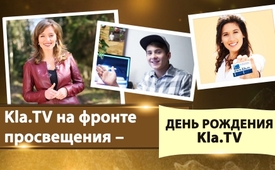 Kla.Tv на фронте просвещения - кто борется вместе с нами? День рождения Kla.TV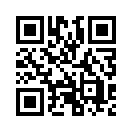 Kla.TV празднует свой день рождения: уже 8 лет Kla.TV борется на фронте просвещения. 
Мы должны просвещать, потому что вся несправедливость в этом мире должна прекратиться. Мир должен вновь стать местом, где жизнь в счастье и гармонии возможна для КАЖДОГО человека, богатого или бедного, молодого или старого, из любой страны, с любым религиозным или идеологическим происхождением. С "разделяй и властвуй" должно быть покончено! Но для этого нам нужен ты! Вы поняли, что мир изменится, только если вы его измените?Medien-Klagemauer TV разоблачает ложь в СМИ, используя голос против! 

Kla.TV – свободно – независимо – без цензуры 

Из-за бездействия и однобокости государственных СМИ все больше и больше людей вынуждены выходить из пассивности и тратить свое зачастую скудное свободное время на распространение новостей без цензуры. В возникшей в настоящее время  "аварийной ситуации" это растущее число добровольцев считает своим долгом распространять по всему миру эти ценные и важные голоса против. Kla.TV при этом имеет примерно такие же затраты, как и сотрудники основных СМИ. Но в своей работе они не могут рассчитывать на баснословные 8 миллиардов евро, которые ежегодно поступают в кассы общественных СМИ Германии. 

Но поразителен тот факт, что Kla.TV с его преданностью делу и без платы за вещание за 6 лет дало жизнь: 

    • 165 студиям по производству фильмов и записи звука по всему миру
    • Передачам на 44 языках
    • Более 130 волонтёрам - переводчикам
    • 220 волонтёрам – ведущим и 240 волонтёрам - дикторам
    • 670 волонтёрам - техникам
    • 190 волонтёрам- тренерам и гримёрам
    • Более 400 сотрудникам редакции
    • Более 10.000 передачам
    • Сотням тысячам часам работы от всего сердца в свободное время и за свой счёт.

Kla.TV ежедневно смотрят миллионы людей.

Kla.TV стало большой угрозой для СМИ мейнстрима, так как изо дня в день раскрываются их ложь, упущения и искажения, и всё больше зрителей смотрит этот канал. Поэтому СМИ мейнстрима преследуют Kla.TV и пытаются очернить и оклеветать как «теоретиков заговора». Основатель Kla.TV сказал об этом следующее: «СМИ атакуют нас, наконец у нас есть возможность роста Kla.TV». 
Как стая рыбы, превращающаяся в шар или гигантскую рыбу при приближении угрозы, так во время медиа-атаки сотни людей быстро формируются в Kla.TV. 
Что было бы, если одна из этих рыбок бы подумала: «Что уж я могу сделать? Я ведь слишком мала и ничего не могу сделать против этой большой рыбы.»

Или если маленький муравей бы подумал: «Кто я уж против медведя?» Но совместно муравьи могут выделением кислоты, которую они роем выпрыскивают, прогнать медведя. Kla.TV никогда не могло бы быть так боеспособно, если бы каждый в отдельности не дал бы свою капельку «муравьиной кислоты». 

    • Хотя Гельмут был занят и находился в дороге в Брюссель, Нидерланды, и когда у него было полчаса свободного времени, он всегда входил в систему из интернет-кафе или другого места, и таким образом помогал продвигать Kla.TV. 
    • Иоганн использует свободную минуту во время полетов, ожидания в аэропорту, в гостинице и т.д. для перевода программ Kla.TV на русский язык! 
    • Пенсионеры Ванда и Герхард не боятся приобретать навыки работы за компьютером. Сейчас они заняты пересылкой электронных писем и помогают переводить русские передачи. 
    • Эдит в возрасте 63 лет научилась работать со звукотехникой, кинокамерами и светотехникой в Венской студии. Без нее здесь ничего не функционирует. 
    •  Россия: 56-летняя пенсионерка Людмила с внуком на коленях монтирует свой первый комментарий после всего лишь одного обучения, а 51-летняя Таня только что выпустила передачу на сайте Kla.TV!  
    • Эта семья за короткое время преодолела все кризисы, чтобы объединить силы для Kla.TV! Каждый знает, что он должен делать и помогает с полной отдачей. Мать, одновременно бабушка и домохозяйка, координирует целые производственные коллективы, руководит интернет-конференциями и теперь, несмотря на свой первоначальный страх перед компьютером, учится резке.
    • Эта семья из 10 человек - супер-команда. Когда зовёт Kla.TV, все наготове. Вместе они производят передачи от начала и до конца. 
    • Несмотря на языковой барьер, Штеффи из Люксембурга помогает с фотомонтажом, а также с фотосъёмкой и анимацией!
    • Родились ли они без ног, полупарализованные или инвалиды-пенсионеры - все дружно помогают! Каждый из них обогащает других! 

- Братья Симон и Йозеф активны в работе на Kla.TV, несмотря на сдачу выпускных экзаменов и огромную нехватку времени! Тем не менее, Йозеф успешно сдал выпускной экзамен лучше других в школе и стал первым в своем классе. Симон стал лучшим учеником из худшего в округе!

Неважно, кто на какую профессию обучался, в Kla.TV это не имеет значения. Здесь все учатся тому, что нужно на данный момент.
    • Сюзанна, которая работает на предприятии и, кроме того, ещё подрабатывает в разных местах, регулярно переводит до 5 программ в неделю на английский язык!!!
    • Когда уборщица Елена из Тюмени приходит домой, она становится ответственной за координацию целой команды Kla.TV. 
    • Для того чтобы технически одаренная домохозяйка Елена могла выполнять сложную компьютерную работу для Kla.TV, она иногда звонит своим друзьям, чтобы те помогли ей гладить, готовить и так далее....
    • Сабина, Сильвия и 82-летняя Эльза не могут работать на компьютере, но они заботятся о питании редакторов и тех, кто занимается анимацией. 
    • Марк - успешный бизнесмен, который много путешествует и, тем не менее, является одним из лучших телеведущих Kla.TV. 
    • Исена привезла Кла.ТВ в Китай! И вскоре она уже больше не одна. С несколькими помощниками она переводит, ведет передачу и производит программу за программой!
    • С помощью Kla.TV Тобиас узнал так много, что уже до начала учебы в качестве специалиста по вычислительной технике владел знаниями и навыками опытного веб-разработчика. Сегодня он руководит целыми командами как внутри страны, так и за рубежом. 
    • Хотя Эрик, Аня и Сюзанна ничего не знали о монтаже фильмов, они прошли обучение, а затем построили студии, делали свои собственные передачи и подготовили других техников. 
    • У Катарины и Кристины не было оборудования для студии, но они нашли подходящую стойку в соседской кладовке. Видеокамеру они смогли одолжить, а хлопушку им сделал кто-то из друзей.

Сотрудники Kla.TV трудятся как герои, не уклоняются от работы из-за ограниченного времени, возраста, болезни или отсутствия технических знаний.
Чем быстрее Kla.TV станет нашим общим проектом, тем быстрее будет канал распространяться и будем иметь лучшее качество! И это станет возможным, если Вы поможете нам. Нет ничего лучше, чем знать, что вы не одиноки со всеми происходящими в мире событиями, и, прежде всего, совместно можно изменить ситуацию к лучшему. На практике и в команде! „УЧАСТВУЙ С НАМИ!“ – это наш девиз, и ему уже следуют тысячи людей всех стран , поколений, религий и культур, так как мы уже не позволим нас расколоть. Именно это сознание даёт нам столь большую пробивную силу. „УЧАСТВУЙ С НАМИ!!!“ - призываем мы и тебя. Так как ты нуждаешься в нас, так и мы нуждаемся и в тебе. Да, именно в ТЕБЕ! Всё равно, что ты знаешь и что можешь. Ты есть тот свет, который вместе с нами станет мощным лазерным лучем, который уже не выключить. УЧАСТВУЙ С НАМИ!!!

Мы должны просвещать, потому что вся несправедливость в этом мире должна прекратиться. Мир должен вновь стать местом, где жизнь в счастьи и гармонии возможна для КАЖДОГО человека, богатого или бедного, молодого или старого, из любой страны, любого религиозного или идеологического происхождения. С "разделяй и властвуй" должно быть покончено! Но для этого нам нужен ты! Вы поняли, что мир изменится, только если вы его измените? В Kla.TV мы можем вовлекать бесконечное число людей, потому что мы не думаем, что только специалисты могут это делать. В начале истории Kla.TV лишь горстка людей могла редактировать и обрабатывать видеоматериалы. Сейчас это могут уже сотни, скоро появятся тысячи более квалифицированных, чем наши нисходящие СМИ, безжалостно поглощающие наши миллиарды. Мы будем продолжать служить бесплатно и распределять всю бесконечную работу на все большее количество плеч.  Если мы будем заботиться о Kla.TV вместе, как о ребенке, то он будет расти так же великолепно, как и до сих пор, и мы будем ежедневно предоставлять миллиардам людей во всех странах и на всех языках информацию без цензуры. Ты с нами? Неважно, кто ты такой. Независимо от того, как ваше окружение реагирует на вас и ваши взгляды. Независимо от того, чувствуете ли вы себя подавленным всеми поражениями, которые вы уже испытали в своей жизни. Неважно, подходит ли вам то, что этот мир требует вашей активности. Также и всё равно, каким неодарённым ты себя чувствуешь. Здесь сама природа ободряет нас: Всякий раз, когда наступает суровая и холодная зима, у животных появляются толстые шкуры и они набирают жир! Так же в этой тяжелой и холодной войне по всем фронтам природа развивает в нас все мыслимые таланты, чтобы опередить крупнейшие СМИ, поставить на колени сильнейших политиков, пережить крупнейшие финансовые кризисы, превратить самое запутанное в ничто. Кроме того, в нас пробуждается способность исцелять уже возникшее! Наше видение - мы станем крупнейшей медиа-сетью в мире!от IsИсточники:/Может быть вас тоже интересует:---Kla.TV – Другие новости ... свободные – независимые – без цензуры ...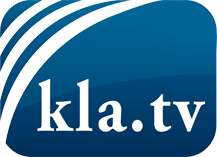 О чем СМИ не должны молчать ...Мало слышанное от народа, для народа...регулярные новости на www.kla.tv/ruОставайтесь с нами!Бесплатную рассылку новостей по электронной почте
Вы можете получить по ссылке www.kla.tv/abo-ruИнструкция по безопасности:Несогласные голоса, к сожалению, все снова подвергаются цензуре и подавлению. До тех пор, пока мы не будем сообщать в соответствии с интересами и идеологией системной прессы, мы всегда должны ожидать, что будут искать предлоги, чтобы заблокировать или навредить Kla.TV.Поэтому объединитесь сегодня в сеть независимо от интернета!
Нажмите здесь: www.kla.tv/vernetzung&lang=ruЛицензия:    Creative Commons License с указанием названия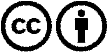 Распространение и переработка желательно с указанием названия! При этом материал не может быть представлен вне контекста. Учреждения, финансируемые за счет государственных средств, не могут пользоваться ими без консультации. Нарушения могут преследоваться по закону.